355 Kingsway,
Caringbah, NSW 2229,
Australia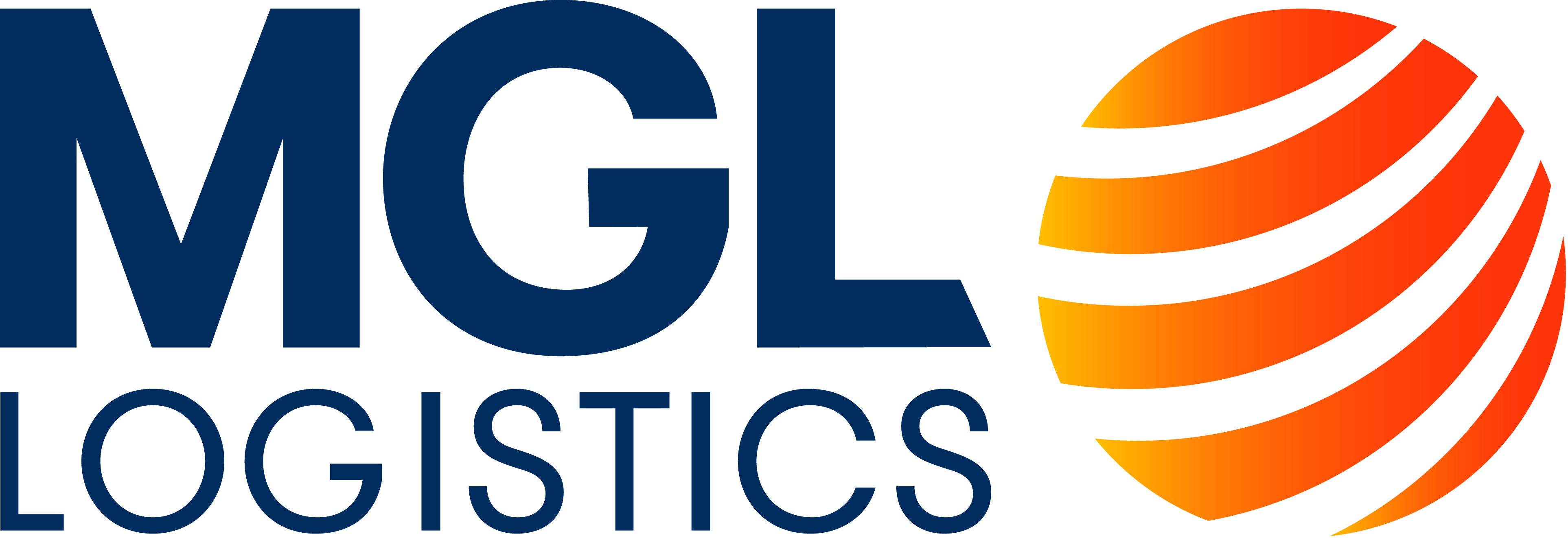 Phone: +61 2 9700 0100
Fax: +61 2 9700 0530
Web: www.mgllog.com.au
SEA FREIGHT FORWARDING INSTRUCTION
NAME & ADDRESS OF SHIPPERNAME & ADDRESS OF SHIPPERNAME & ADDRESS OF SHIPPERNAME & ADDRESS OF SHIPPERNAME & ADDRESS OF SHIPPERNAME & ADDRESS OF SHIPPERNAME & ADDRESS OF SHIPPERNAME & ADDRESS OF SHIPPERNAME & ADDRESS OF SHIPPERNAME & ADDRESS OF SHIPPERNAME & ADDRESS OF SHIPPERContact name:Signature:Signature:Signature:Signature:Signature:NAME & ADDRESS OF CONSIGNEENAME & ADDRESS OF CONSIGNEENAME & ADDRESS OF CONSIGNEENAME & ADDRESS OF CONSIGNEENAME & ADDRESS OF CONSIGNEENAME & ADDRESS OF CONSIGNEENAME & ADDRESS OF CONSIGNEENAME & ADDRESS OF CONSIGNEENAME & ADDRESS OF CONSIGNEENAME & ADDRESS OF CONSIGNEENAME & ADDRESS OF CONSIGNEENOTIFY PARTYNOTIFY PARTYNOTIFY PARTYNOTIFY PARTYNOTIFY PARTYNOTIFY PARTYNOTIFY PARTYNOTIFY PARTYNOTIFY PARTYNOTIFY PARTYNOTIFY PARTYVESSEL & VOYAGEVESSEL & VOYAGEVESSEL & VOYAGEVESSEL & VOYAGEORIGINORIGINORIGINDESTINATIONDESTINATIONSHIPMENT VALUE & CURRENCYSHIPMENT VALUE & CURRENCYMARKS & NUMBERSMARKS & NUMBERSNO. & TYPE OF PACKAGESNO. & TYPE OF PACKAGESNO. & TYPE OF PACKAGESDESCRIPTION OF GOODSDESCRIPTION OF GOODSDESCRIPTION OF GOODSGROSS WEIGHT (VGM)GROSS WEIGHT (VGM)DIMENSIONS or CBMWHAT TYPE OF SEA FREIGHT SHIPMENT IS THIS? LCL or FCL’s: 20' GP or 40' GP or 40' HC, or OTHER (please specify)WHAT TYPE OF SEA FREIGHT SHIPMENT IS THIS? LCL or FCL’s: 20' GP or 40' GP or 40' HC, or OTHER (please specify)WHAT TYPE OF SEA FREIGHT SHIPMENT IS THIS? LCL or FCL’s: 20' GP or 40' GP or 40' HC, or OTHER (please specify)WHAT TYPE OF SEA FREIGHT SHIPMENT IS THIS? LCL or FCL’s: 20' GP or 40' GP or 40' HC, or OTHER (please specify)WHAT TYPE OF SEA FREIGHT SHIPMENT IS THIS? LCL or FCL’s: 20' GP or 40' GP or 40' HC, or OTHER (please specify)WHAT TYPE OF SEA FREIGHT SHIPMENT IS THIS? LCL or FCL’s: 20' GP or 40' GP or 40' HC, or OTHER (please specify)WHAT TYPE OF SEA FREIGHT SHIPMENT IS THIS? LCL or FCL’s: 20' GP or 40' GP or 40' HC, or OTHER (please specify)WHAT TYPE OF SEA FREIGHT SHIPMENT IS THIS? LCL or FCL’s: 20' GP or 40' GP or 40' HC, or OTHER (please specify)WHAT TYPE OF SEA FREIGHT SHIPMENT IS THIS? LCL or FCL’s: 20' GP or 40' GP or 40' HC, or OTHER (please specify)WHAT TYPE OF SEA FREIGHT SHIPMENT IS THIS? LCL or FCL’s: 20' GP or 40' GP or 40' HC, or OTHER (please specify)WHAT TYPE OF SEA FREIGHT SHIPMENT IS THIS? LCL or FCL’s: 20' GP or 40' GP or 40' HC, or OTHER (please specify)DO YOU NEED US TO ARRANGE TRANSPORT TO PICK UP YOUR CARGO? YES or NODO YOU NEED US TO ARRANGE TRANSPORT TO PICK UP YOUR CARGO? YES or NODO YOU NEED US TO ARRANGE TRANSPORT TO PICK UP YOUR CARGO? YES or NODO YOU NEED US TO ARRANGE TRANSPORT TO PICK UP YOUR CARGO? YES or NODO YOU NEED US TO ARRANGE TRANSPORT TO PICK UP YOUR CARGO? YES or NODO YOU NEED US TO ARRANGE TRANSPORT TO PICK UP YOUR CARGO? YES or NODO YOU NEED US TO ARRANGE TRANSPORT TO PICK UP YOUR CARGO? YES or NODO YOU NEED US TO ARRANGE TRANSPORT TO PICK UP YOUR CARGO? YES or NODO YOU NEED US TO ARRANGE TRANSPORT TO PICK UP YOUR CARGO? YES or NODO YOU NEED US TO ARRANGE TRANSPORT TO PICK UP YOUR CARGO? YES or NODO YOU NEED US TO ARRANGE TRANSPORT TO PICK UP YOUR CARGO? YES or NODOES THIS SHIPMENT CONTAIN WOOD PALLETS OR WOOD PACKAGING? YES or NO IF IT DOES CONTAIN WOOD PALLETS OR WOOD PACKAGING, DOES THE WOOD HAVE ISPM 15 / IPPC TREATMENT STAMPS ON IT? YES or NODOES THIS SHIPMENT CONTAIN WOOD PALLETS OR WOOD PACKAGING? YES or NO IF IT DOES CONTAIN WOOD PALLETS OR WOOD PACKAGING, DOES THE WOOD HAVE ISPM 15 / IPPC TREATMENT STAMPS ON IT? YES or NODOES THIS SHIPMENT CONTAIN WOOD PALLETS OR WOOD PACKAGING? YES or NO IF IT DOES CONTAIN WOOD PALLETS OR WOOD PACKAGING, DOES THE WOOD HAVE ISPM 15 / IPPC TREATMENT STAMPS ON IT? YES or NODOES THIS SHIPMENT CONTAIN WOOD PALLETS OR WOOD PACKAGING? YES or NO IF IT DOES CONTAIN WOOD PALLETS OR WOOD PACKAGING, DOES THE WOOD HAVE ISPM 15 / IPPC TREATMENT STAMPS ON IT? YES or NODOES THIS SHIPMENT CONTAIN WOOD PALLETS OR WOOD PACKAGING? YES or NO IF IT DOES CONTAIN WOOD PALLETS OR WOOD PACKAGING, DOES THE WOOD HAVE ISPM 15 / IPPC TREATMENT STAMPS ON IT? YES or NODOES THIS SHIPMENT CONTAIN WOOD PALLETS OR WOOD PACKAGING? YES or NO IF IT DOES CONTAIN WOOD PALLETS OR WOOD PACKAGING, DOES THE WOOD HAVE ISPM 15 / IPPC TREATMENT STAMPS ON IT? YES or NODOES THIS SHIPMENT CONTAIN WOOD PALLETS OR WOOD PACKAGING? YES or NO IF IT DOES CONTAIN WOOD PALLETS OR WOOD PACKAGING, DOES THE WOOD HAVE ISPM 15 / IPPC TREATMENT STAMPS ON IT? YES or NODOES THIS SHIPMENT CONTAIN WOOD PALLETS OR WOOD PACKAGING? YES or NO IF IT DOES CONTAIN WOOD PALLETS OR WOOD PACKAGING, DOES THE WOOD HAVE ISPM 15 / IPPC TREATMENT STAMPS ON IT? YES or NODOES THIS SHIPMENT CONTAIN WOOD PALLETS OR WOOD PACKAGING? YES or NO IF IT DOES CONTAIN WOOD PALLETS OR WOOD PACKAGING, DOES THE WOOD HAVE ISPM 15 / IPPC TREATMENT STAMPS ON IT? YES or NODOES THIS SHIPMENT CONTAIN WOOD PALLETS OR WOOD PACKAGING? YES or NO IF IT DOES CONTAIN WOOD PALLETS OR WOOD PACKAGING, DOES THE WOOD HAVE ISPM 15 / IPPC TREATMENT STAMPS ON IT? YES or NODOES THIS SHIPMENT CONTAIN WOOD PALLETS OR WOOD PACKAGING? YES or NO IF IT DOES CONTAIN WOOD PALLETS OR WOOD PACKAGING, DOES THE WOOD HAVE ISPM 15 / IPPC TREATMENT STAMPS ON IT? YES or NOWHAT ARE THE TERMS (INCOTERMS) FOR THIS SHIPMENT? PREPAID: CFR or CIF or DAP or DDP, or COLLECT: EXW or FOB, or OTHER (please specify)WHAT ARE THE TERMS (INCOTERMS) FOR THIS SHIPMENT? PREPAID: CFR or CIF or DAP or DDP, or COLLECT: EXW or FOB, or OTHER (please specify)WHAT ARE THE TERMS (INCOTERMS) FOR THIS SHIPMENT? PREPAID: CFR or CIF or DAP or DDP, or COLLECT: EXW or FOB, or OTHER (please specify)WHAT ARE THE TERMS (INCOTERMS) FOR THIS SHIPMENT? PREPAID: CFR or CIF or DAP or DDP, or COLLECT: EXW or FOB, or OTHER (please specify)WHAT ARE THE TERMS (INCOTERMS) FOR THIS SHIPMENT? PREPAID: CFR or CIF or DAP or DDP, or COLLECT: EXW or FOB, or OTHER (please specify)WHAT ARE THE TERMS (INCOTERMS) FOR THIS SHIPMENT? PREPAID: CFR or CIF or DAP or DDP, or COLLECT: EXW or FOB, or OTHER (please specify)WHAT ARE THE TERMS (INCOTERMS) FOR THIS SHIPMENT? PREPAID: CFR or CIF or DAP or DDP, or COLLECT: EXW or FOB, or OTHER (please specify)WHAT ARE THE TERMS (INCOTERMS) FOR THIS SHIPMENT? PREPAID: CFR or CIF or DAP or DDP, or COLLECT: EXW or FOB, or OTHER (please specify)WHAT ARE THE TERMS (INCOTERMS) FOR THIS SHIPMENT? PREPAID: CFR or CIF or DAP or DDP, or COLLECT: EXW or FOB, or OTHER (please specify)WHAT ARE THE TERMS (INCOTERMS) FOR THIS SHIPMENT? PREPAID: CFR or CIF or DAP or DDP, or COLLECT: EXW or FOB, or OTHER (please specify)WHAT ARE THE TERMS (INCOTERMS) FOR THIS SHIPMENT? PREPAID: CFR or CIF or DAP or DDP, or COLLECT: EXW or FOB, or OTHER (please specify)DO YOU NEED US TO LODGE YOUR EXPORT CUSTOMS CLEARANCE / EDN (EXPORT DECLARATION NUMBER)? YES or NO (if NO, please put EDN here)DO YOU NEED US TO LODGE YOUR EXPORT CUSTOMS CLEARANCE / EDN (EXPORT DECLARATION NUMBER)? YES or NO (if NO, please put EDN here)DO YOU NEED US TO LODGE YOUR EXPORT CUSTOMS CLEARANCE / EDN (EXPORT DECLARATION NUMBER)? YES or NO (if NO, please put EDN here)DO YOU NEED US TO LODGE YOUR EXPORT CUSTOMS CLEARANCE / EDN (EXPORT DECLARATION NUMBER)? YES or NO (if NO, please put EDN here)DO YOU NEED US TO LODGE YOUR EXPORT CUSTOMS CLEARANCE / EDN (EXPORT DECLARATION NUMBER)? YES or NO (if NO, please put EDN here)DO YOU NEED US TO LODGE YOUR EXPORT CUSTOMS CLEARANCE / EDN (EXPORT DECLARATION NUMBER)? YES or NO (if NO, please put EDN here)DO YOU NEED US TO LODGE YOUR EXPORT CUSTOMS CLEARANCE / EDN (EXPORT DECLARATION NUMBER)? YES or NO (if NO, please put EDN here)DO YOU NEED US TO LODGE YOUR EXPORT CUSTOMS CLEARANCE / EDN (EXPORT DECLARATION NUMBER)? YES or NO (if NO, please put EDN here)DO YOU NEED US TO LODGE YOUR EXPORT CUSTOMS CLEARANCE / EDN (EXPORT DECLARATION NUMBER)? YES or NO (if NO, please put EDN here)DO YOU NEED US TO LODGE YOUR EXPORT CUSTOMS CLEARANCE / EDN (EXPORT DECLARATION NUMBER)? YES or NO (if NO, please put EDN here)DO YOU NEED US TO LODGE YOUR EXPORT CUSTOMS CLEARANCE / EDN (EXPORT DECLARATION NUMBER)? YES or NO (if NO, please put EDN here)DO YOU NEED US TO ARRANGE MARINE INSURANCE FOR THIS SHIPMENT? YES or NODO YOU NEED US TO ARRANGE MARINE INSURANCE FOR THIS SHIPMENT? YES or NODO YOU NEED US TO ARRANGE MARINE INSURANCE FOR THIS SHIPMENT? YES or NODO YOU NEED US TO ARRANGE MARINE INSURANCE FOR THIS SHIPMENT? YES or NODO YOU NEED US TO ARRANGE MARINE INSURANCE FOR THIS SHIPMENT? YES or NODO YOU NEED US TO ARRANGE MARINE INSURANCE FOR THIS SHIPMENT? YES or NODO YOU NEED US TO ARRANGE MARINE INSURANCE FOR THIS SHIPMENT? YES or NODO YOU NEED US TO ARRANGE MARINE INSURANCE FOR THIS SHIPMENT? YES or NODO YOU NEED US TO ARRANGE MARINE INSURANCE FOR THIS SHIPMENT? YES or NODO YOU NEED US TO ARRANGE MARINE INSURANCE FOR THIS SHIPMENT? YES or NODO YOU NEED US TO ARRANGE MARINE INSURANCE FOR THIS SHIPMENT? YES or NOARE THE GOODS HAZARDOUS? YES or NO (if YES, we will need a completed MO41 1&2 - blank template available on request)ARE THE GOODS HAZARDOUS? YES or NO (if YES, we will need a completed MO41 1&2 - blank template available on request)ARE THE GOODS HAZARDOUS? YES or NO (if YES, we will need a completed MO41 1&2 - blank template available on request)ARE THE GOODS HAZARDOUS? YES or NO (if YES, we will need a completed MO41 1&2 - blank template available on request)ARE THE GOODS HAZARDOUS? YES or NO (if YES, we will need a completed MO41 1&2 - blank template available on request)ARE THE GOODS HAZARDOUS? YES or NO (if YES, we will need a completed MO41 1&2 - blank template available on request)ARE THE GOODS HAZARDOUS? YES or NO (if YES, we will need a completed MO41 1&2 - blank template available on request)ARE THE GOODS HAZARDOUS? YES or NO (if YES, we will need a completed MO41 1&2 - blank template available on request)ARE THE GOODS HAZARDOUS? YES or NO (if YES, we will need a completed MO41 1&2 - blank template available on request)ARE THE GOODS HAZARDOUS? YES or NO (if YES, we will need a completed MO41 1&2 - blank template available on request)ARE THE GOODS HAZARDOUS? YES or NO (if YES, we will need a completed MO41 1&2 - blank template available on request)DO YOU NEED A FULL SET OF ORIGINAL BILLS OF LADING, OR AN EXPRESS RELEASE COPY? ORIGINALS or EXPRESS RELEASEDO YOU NEED A FULL SET OF ORIGINAL BILLS OF LADING, OR AN EXPRESS RELEASE COPY? ORIGINALS or EXPRESS RELEASEDO YOU NEED A FULL SET OF ORIGINAL BILLS OF LADING, OR AN EXPRESS RELEASE COPY? ORIGINALS or EXPRESS RELEASEDO YOU NEED A FULL SET OF ORIGINAL BILLS OF LADING, OR AN EXPRESS RELEASE COPY? ORIGINALS or EXPRESS RELEASEDO YOU NEED A FULL SET OF ORIGINAL BILLS OF LADING, OR AN EXPRESS RELEASE COPY? ORIGINALS or EXPRESS RELEASEDO YOU NEED A FULL SET OF ORIGINAL BILLS OF LADING, OR AN EXPRESS RELEASE COPY? ORIGINALS or EXPRESS RELEASEDO YOU NEED A FULL SET OF ORIGINAL BILLS OF LADING, OR AN EXPRESS RELEASE COPY? ORIGINALS or EXPRESS RELEASEDO YOU NEED A FULL SET OF ORIGINAL BILLS OF LADING, OR AN EXPRESS RELEASE COPY? ORIGINALS or EXPRESS RELEASEDO YOU NEED A FULL SET OF ORIGINAL BILLS OF LADING, OR AN EXPRESS RELEASE COPY? ORIGINALS or EXPRESS RELEASEDO YOU NEED A FULL SET OF ORIGINAL BILLS OF LADING, OR AN EXPRESS RELEASE COPY? ORIGINALS or EXPRESS RELEASEDO YOU NEED A FULL SET OF ORIGINAL BILLS OF LADING, OR AN EXPRESS RELEASE COPY? ORIGINALS or EXPRESS RELEASEVERIFIED GROSS MASS (VGM) WEIGHT DECLARATION:VERIFIED GROSS MASS (VGM) WEIGHT DECLARATION:VERIFIED GROSS MASS (VGM) WEIGHT DECLARATION:VERIFIED GROSS MASS (VGM) WEIGHT DECLARATION:VERIFIED GROSS MASS (VGM) WEIGHT DECLARATION:VERIFIED GROSS MASS (VGM) WEIGHT DECLARATION:VERIFIED GROSS MASS (VGM) WEIGHT DECLARATION:VERIFIED GROSS MASS (VGM) WEIGHT DECLARATION:VERIFIED GROSS MASS (VGM) WEIGHT DECLARATION:VERIFIED GROSS MASS (VGM) WEIGHT DECLARATION:VERIFIED GROSS MASS (VGM) WEIGHT DECLARATION:VERIFIED GROSS MASS (VGM) WEIGHT DECLARATIONS ARE NOW MANDATORY FOR ALL VESSELS DEPARTING THE LOAD PORT FROM JULY 1ST 2016. ALL CARGO WEIGHT MUST BE VERIFIED FOR ALL SEA FREIGHT EXPORTS, SO IF YOU ARE UNSURE OF THE WEIGHT, PLEASE LEAVE THE BELOW SECTION BLANK AND WE WILL REQUEST THE COST FOR EXTERNAL VERFIED WEIGHING OF YOUR SPECIFIC SHIPMENT AND ASK FOR YOUR APPROVAL TO PROCEEDVERIFIED GROSS MASS (VGM) WEIGHT DECLARATIONS ARE NOW MANDATORY FOR ALL VESSELS DEPARTING THE LOAD PORT FROM JULY 1ST 2016. ALL CARGO WEIGHT MUST BE VERIFIED FOR ALL SEA FREIGHT EXPORTS, SO IF YOU ARE UNSURE OF THE WEIGHT, PLEASE LEAVE THE BELOW SECTION BLANK AND WE WILL REQUEST THE COST FOR EXTERNAL VERFIED WEIGHING OF YOUR SPECIFIC SHIPMENT AND ASK FOR YOUR APPROVAL TO PROCEEDVERIFIED GROSS MASS (VGM) WEIGHT DECLARATIONS ARE NOW MANDATORY FOR ALL VESSELS DEPARTING THE LOAD PORT FROM JULY 1ST 2016. ALL CARGO WEIGHT MUST BE VERIFIED FOR ALL SEA FREIGHT EXPORTS, SO IF YOU ARE UNSURE OF THE WEIGHT, PLEASE LEAVE THE BELOW SECTION BLANK AND WE WILL REQUEST THE COST FOR EXTERNAL VERFIED WEIGHING OF YOUR SPECIFIC SHIPMENT AND ASK FOR YOUR APPROVAL TO PROCEEDVERIFIED GROSS MASS (VGM) WEIGHT DECLARATIONS ARE NOW MANDATORY FOR ALL VESSELS DEPARTING THE LOAD PORT FROM JULY 1ST 2016. ALL CARGO WEIGHT MUST BE VERIFIED FOR ALL SEA FREIGHT EXPORTS, SO IF YOU ARE UNSURE OF THE WEIGHT, PLEASE LEAVE THE BELOW SECTION BLANK AND WE WILL REQUEST THE COST FOR EXTERNAL VERFIED WEIGHING OF YOUR SPECIFIC SHIPMENT AND ASK FOR YOUR APPROVAL TO PROCEEDVERIFIED GROSS MASS (VGM) WEIGHT DECLARATIONS ARE NOW MANDATORY FOR ALL VESSELS DEPARTING THE LOAD PORT FROM JULY 1ST 2016. ALL CARGO WEIGHT MUST BE VERIFIED FOR ALL SEA FREIGHT EXPORTS, SO IF YOU ARE UNSURE OF THE WEIGHT, PLEASE LEAVE THE BELOW SECTION BLANK AND WE WILL REQUEST THE COST FOR EXTERNAL VERFIED WEIGHING OF YOUR SPECIFIC SHIPMENT AND ASK FOR YOUR APPROVAL TO PROCEEDVERIFIED GROSS MASS (VGM) WEIGHT DECLARATIONS ARE NOW MANDATORY FOR ALL VESSELS DEPARTING THE LOAD PORT FROM JULY 1ST 2016. ALL CARGO WEIGHT MUST BE VERIFIED FOR ALL SEA FREIGHT EXPORTS, SO IF YOU ARE UNSURE OF THE WEIGHT, PLEASE LEAVE THE BELOW SECTION BLANK AND WE WILL REQUEST THE COST FOR EXTERNAL VERFIED WEIGHING OF YOUR SPECIFIC SHIPMENT AND ASK FOR YOUR APPROVAL TO PROCEEDVERIFIED GROSS MASS (VGM) WEIGHT DECLARATIONS ARE NOW MANDATORY FOR ALL VESSELS DEPARTING THE LOAD PORT FROM JULY 1ST 2016. ALL CARGO WEIGHT MUST BE VERIFIED FOR ALL SEA FREIGHT EXPORTS, SO IF YOU ARE UNSURE OF THE WEIGHT, PLEASE LEAVE THE BELOW SECTION BLANK AND WE WILL REQUEST THE COST FOR EXTERNAL VERFIED WEIGHING OF YOUR SPECIFIC SHIPMENT AND ASK FOR YOUR APPROVAL TO PROCEEDVERIFIED GROSS MASS (VGM) WEIGHT DECLARATIONS ARE NOW MANDATORY FOR ALL VESSELS DEPARTING THE LOAD PORT FROM JULY 1ST 2016. ALL CARGO WEIGHT MUST BE VERIFIED FOR ALL SEA FREIGHT EXPORTS, SO IF YOU ARE UNSURE OF THE WEIGHT, PLEASE LEAVE THE BELOW SECTION BLANK AND WE WILL REQUEST THE COST FOR EXTERNAL VERFIED WEIGHING OF YOUR SPECIFIC SHIPMENT AND ASK FOR YOUR APPROVAL TO PROCEEDVERIFIED GROSS MASS (VGM) WEIGHT DECLARATIONS ARE NOW MANDATORY FOR ALL VESSELS DEPARTING THE LOAD PORT FROM JULY 1ST 2016. ALL CARGO WEIGHT MUST BE VERIFIED FOR ALL SEA FREIGHT EXPORTS, SO IF YOU ARE UNSURE OF THE WEIGHT, PLEASE LEAVE THE BELOW SECTION BLANK AND WE WILL REQUEST THE COST FOR EXTERNAL VERFIED WEIGHING OF YOUR SPECIFIC SHIPMENT AND ASK FOR YOUR APPROVAL TO PROCEEDVERIFIED GROSS MASS (VGM) WEIGHT DECLARATIONS ARE NOW MANDATORY FOR ALL VESSELS DEPARTING THE LOAD PORT FROM JULY 1ST 2016. ALL CARGO WEIGHT MUST BE VERIFIED FOR ALL SEA FREIGHT EXPORTS, SO IF YOU ARE UNSURE OF THE WEIGHT, PLEASE LEAVE THE BELOW SECTION BLANK AND WE WILL REQUEST THE COST FOR EXTERNAL VERFIED WEIGHING OF YOUR SPECIFIC SHIPMENT AND ASK FOR YOUR APPROVAL TO PROCEEDVERIFIED GROSS MASS (VGM) WEIGHT DECLARATIONS ARE NOW MANDATORY FOR ALL VESSELS DEPARTING THE LOAD PORT FROM JULY 1ST 2016. ALL CARGO WEIGHT MUST BE VERIFIED FOR ALL SEA FREIGHT EXPORTS, SO IF YOU ARE UNSURE OF THE WEIGHT, PLEASE LEAVE THE BELOW SECTION BLANK AND WE WILL REQUEST THE COST FOR EXTERNAL VERFIED WEIGHING OF YOUR SPECIFIC SHIPMENT AND ASK FOR YOUR APPROVAL TO PROCEEDVERIFIED GROSS MASS (VGM) WEIGHT DECLARATIONS ARE NOW MANDATORY FOR ALL VESSELS DEPARTING THE LOAD PORT FROM JULY 1ST 2016. ALL CARGO WEIGHT MUST BE VERIFIED FOR ALL SEA FREIGHT EXPORTS, SO IF YOU ARE UNSURE OF THE WEIGHT, PLEASE LEAVE THE BELOW SECTION BLANK AND WE WILL REQUEST THE COST FOR EXTERNAL VERFIED WEIGHING OF YOUR SPECIFIC SHIPMENT AND ASK FOR YOUR APPROVAL TO PROCEEDVERIFIED GROSS MASS (VGM) WEIGHT DECLARATIONS ARE NOW MANDATORY FOR ALL VESSELS DEPARTING THE LOAD PORT FROM JULY 1ST 2016. ALL CARGO WEIGHT MUST BE VERIFIED FOR ALL SEA FREIGHT EXPORTS, SO IF YOU ARE UNSURE OF THE WEIGHT, PLEASE LEAVE THE BELOW SECTION BLANK AND WE WILL REQUEST THE COST FOR EXTERNAL VERFIED WEIGHING OF YOUR SPECIFIC SHIPMENT AND ASK FOR YOUR APPROVAL TO PROCEEDVERIFIED GROSS MASS (VGM) WEIGHT DECLARATIONS ARE NOW MANDATORY FOR ALL VESSELS DEPARTING THE LOAD PORT FROM JULY 1ST 2016. ALL CARGO WEIGHT MUST BE VERIFIED FOR ALL SEA FREIGHT EXPORTS, SO IF YOU ARE UNSURE OF THE WEIGHT, PLEASE LEAVE THE BELOW SECTION BLANK AND WE WILL REQUEST THE COST FOR EXTERNAL VERFIED WEIGHING OF YOUR SPECIFIC SHIPMENT AND ASK FOR YOUR APPROVAL TO PROCEEDVERIFIED GROSS MASS (VGM) WEIGHT DECLARATIONS ARE NOW MANDATORY FOR ALL VESSELS DEPARTING THE LOAD PORT FROM JULY 1ST 2016. ALL CARGO WEIGHT MUST BE VERIFIED FOR ALL SEA FREIGHT EXPORTS, SO IF YOU ARE UNSURE OF THE WEIGHT, PLEASE LEAVE THE BELOW SECTION BLANK AND WE WILL REQUEST THE COST FOR EXTERNAL VERFIED WEIGHING OF YOUR SPECIFIC SHIPMENT AND ASK FOR YOUR APPROVAL TO PROCEEDVERIFIED GROSS MASS (VGM) WEIGHT DECLARATIONS ARE NOW MANDATORY FOR ALL VESSELS DEPARTING THE LOAD PORT FROM JULY 1ST 2016. ALL CARGO WEIGHT MUST BE VERIFIED FOR ALL SEA FREIGHT EXPORTS, SO IF YOU ARE UNSURE OF THE WEIGHT, PLEASE LEAVE THE BELOW SECTION BLANK AND WE WILL REQUEST THE COST FOR EXTERNAL VERFIED WEIGHING OF YOUR SPECIFIC SHIPMENT AND ASK FOR YOUR APPROVAL TO PROCEEDVERIFIED GROSS MASS (VGM) WEIGHT DECLARATIONS ARE NOW MANDATORY FOR ALL VESSELS DEPARTING THE LOAD PORT FROM JULY 1ST 2016. ALL CARGO WEIGHT MUST BE VERIFIED FOR ALL SEA FREIGHT EXPORTS, SO IF YOU ARE UNSURE OF THE WEIGHT, PLEASE LEAVE THE BELOW SECTION BLANK AND WE WILL REQUEST THE COST FOR EXTERNAL VERFIED WEIGHING OF YOUR SPECIFIC SHIPMENT AND ASK FOR YOUR APPROVAL TO PROCEEDVERIFIED GROSS MASS (VGM) WEIGHT DECLARATIONS ARE NOW MANDATORY FOR ALL VESSELS DEPARTING THE LOAD PORT FROM JULY 1ST 2016. ALL CARGO WEIGHT MUST BE VERIFIED FOR ALL SEA FREIGHT EXPORTS, SO IF YOU ARE UNSURE OF THE WEIGHT, PLEASE LEAVE THE BELOW SECTION BLANK AND WE WILL REQUEST THE COST FOR EXTERNAL VERFIED WEIGHING OF YOUR SPECIFIC SHIPMENT AND ASK FOR YOUR APPROVAL TO PROCEEDVERIFIED GROSS MASS (VGM) WEIGHT DECLARATIONS ARE NOW MANDATORY FOR ALL VESSELS DEPARTING THE LOAD PORT FROM JULY 1ST 2016. ALL CARGO WEIGHT MUST BE VERIFIED FOR ALL SEA FREIGHT EXPORTS, SO IF YOU ARE UNSURE OF THE WEIGHT, PLEASE LEAVE THE BELOW SECTION BLANK AND WE WILL REQUEST THE COST FOR EXTERNAL VERFIED WEIGHING OF YOUR SPECIFIC SHIPMENT AND ASK FOR YOUR APPROVAL TO PROCEEDVERIFIED GROSS MASS (VGM) WEIGHT DECLARATIONS ARE NOW MANDATORY FOR ALL VESSELS DEPARTING THE LOAD PORT FROM JULY 1ST 2016. ALL CARGO WEIGHT MUST BE VERIFIED FOR ALL SEA FREIGHT EXPORTS, SO IF YOU ARE UNSURE OF THE WEIGHT, PLEASE LEAVE THE BELOW SECTION BLANK AND WE WILL REQUEST THE COST FOR EXTERNAL VERFIED WEIGHING OF YOUR SPECIFIC SHIPMENT AND ASK FOR YOUR APPROVAL TO PROCEEDVERIFIED GROSS MASS (VGM) WEIGHT DECLARATIONS ARE NOW MANDATORY FOR ALL VESSELS DEPARTING THE LOAD PORT FROM JULY 1ST 2016. ALL CARGO WEIGHT MUST BE VERIFIED FOR ALL SEA FREIGHT EXPORTS, SO IF YOU ARE UNSURE OF THE WEIGHT, PLEASE LEAVE THE BELOW SECTION BLANK AND WE WILL REQUEST THE COST FOR EXTERNAL VERFIED WEIGHING OF YOUR SPECIFIC SHIPMENT AND ASK FOR YOUR APPROVAL TO PROCEEDVERIFIED GROSS MASS (VGM) WEIGHT DECLARATIONS ARE NOW MANDATORY FOR ALL VESSELS DEPARTING THE LOAD PORT FROM JULY 1ST 2016. ALL CARGO WEIGHT MUST BE VERIFIED FOR ALL SEA FREIGHT EXPORTS, SO IF YOU ARE UNSURE OF THE WEIGHT, PLEASE LEAVE THE BELOW SECTION BLANK AND WE WILL REQUEST THE COST FOR EXTERNAL VERFIED WEIGHING OF YOUR SPECIFIC SHIPMENT AND ASK FOR YOUR APPROVAL TO PROCEEDVERIFIED GROSS MASS (VGM) WEIGHT DECLARATIONS ARE NOW MANDATORY FOR ALL VESSELS DEPARTING THE LOAD PORT FROM JULY 1ST 2016. ALL CARGO WEIGHT MUST BE VERIFIED FOR ALL SEA FREIGHT EXPORTS, SO IF YOU ARE UNSURE OF THE WEIGHT, PLEASE LEAVE THE BELOW SECTION BLANK AND WE WILL REQUEST THE COST FOR EXTERNAL VERFIED WEIGHING OF YOUR SPECIFIC SHIPMENT AND ASK FOR YOUR APPROVAL TO PROCEEDVERIFIED GROSS MASS (VGM) WEIGHT DECLARATIONS ARE NOW MANDATORY FOR ALL VESSELS DEPARTING THE LOAD PORT FROM JULY 1ST 2016. ALL CARGO WEIGHT MUST BE VERIFIED FOR ALL SEA FREIGHT EXPORTS, SO IF YOU ARE UNSURE OF THE WEIGHT, PLEASE LEAVE THE BELOW SECTION BLANK AND WE WILL REQUEST THE COST FOR EXTERNAL VERFIED WEIGHING OF YOUR SPECIFIC SHIPMENT AND ASK FOR YOUR APPROVAL TO PROCEEDVERIFIED GROSS MASS (VGM) WEIGHT DECLARATIONS ARE NOW MANDATORY FOR ALL VESSELS DEPARTING THE LOAD PORT FROM JULY 1ST 2016. ALL CARGO WEIGHT MUST BE VERIFIED FOR ALL SEA FREIGHT EXPORTS, SO IF YOU ARE UNSURE OF THE WEIGHT, PLEASE LEAVE THE BELOW SECTION BLANK AND WE WILL REQUEST THE COST FOR EXTERNAL VERFIED WEIGHING OF YOUR SPECIFIC SHIPMENT AND ASK FOR YOUR APPROVAL TO PROCEEDVERIFIED GROSS MASS (VGM) WEIGHT DECLARATIONS ARE NOW MANDATORY FOR ALL VESSELS DEPARTING THE LOAD PORT FROM JULY 1ST 2016. ALL CARGO WEIGHT MUST BE VERIFIED FOR ALL SEA FREIGHT EXPORTS, SO IF YOU ARE UNSURE OF THE WEIGHT, PLEASE LEAVE THE BELOW SECTION BLANK AND WE WILL REQUEST THE COST FOR EXTERNAL VERFIED WEIGHING OF YOUR SPECIFIC SHIPMENT AND ASK FOR YOUR APPROVAL TO PROCEEDVERIFIED GROSS MASS (VGM) WEIGHT DECLARATIONS ARE NOW MANDATORY FOR ALL VESSELS DEPARTING THE LOAD PORT FROM JULY 1ST 2016. ALL CARGO WEIGHT MUST BE VERIFIED FOR ALL SEA FREIGHT EXPORTS, SO IF YOU ARE UNSURE OF THE WEIGHT, PLEASE LEAVE THE BELOW SECTION BLANK AND WE WILL REQUEST THE COST FOR EXTERNAL VERFIED WEIGHING OF YOUR SPECIFIC SHIPMENT AND ASK FOR YOUR APPROVAL TO PROCEEDVERIFIED GROSS MASS (VGM) WEIGHT DECLARATIONS ARE NOW MANDATORY FOR ALL VESSELS DEPARTING THE LOAD PORT FROM JULY 1ST 2016. ALL CARGO WEIGHT MUST BE VERIFIED FOR ALL SEA FREIGHT EXPORTS, SO IF YOU ARE UNSURE OF THE WEIGHT, PLEASE LEAVE THE BELOW SECTION BLANK AND WE WILL REQUEST THE COST FOR EXTERNAL VERFIED WEIGHING OF YOUR SPECIFIC SHIPMENT AND ASK FOR YOUR APPROVAL TO PROCEEDVERIFIED GROSS MASS (VGM) WEIGHT DECLARATIONS ARE NOW MANDATORY FOR ALL VESSELS DEPARTING THE LOAD PORT FROM JULY 1ST 2016. ALL CARGO WEIGHT MUST BE VERIFIED FOR ALL SEA FREIGHT EXPORTS, SO IF YOU ARE UNSURE OF THE WEIGHT, PLEASE LEAVE THE BELOW SECTION BLANK AND WE WILL REQUEST THE COST FOR EXTERNAL VERFIED WEIGHING OF YOUR SPECIFIC SHIPMENT AND ASK FOR YOUR APPROVAL TO PROCEEDVERIFIED GROSS MASS (VGM) WEIGHT DECLARATIONS ARE NOW MANDATORY FOR ALL VESSELS DEPARTING THE LOAD PORT FROM JULY 1ST 2016. ALL CARGO WEIGHT MUST BE VERIFIED FOR ALL SEA FREIGHT EXPORTS, SO IF YOU ARE UNSURE OF THE WEIGHT, PLEASE LEAVE THE BELOW SECTION BLANK AND WE WILL REQUEST THE COST FOR EXTERNAL VERFIED WEIGHING OF YOUR SPECIFIC SHIPMENT AND ASK FOR YOUR APPROVAL TO PROCEEDVERIFIED GROSS MASS (VGM) WEIGHT DECLARATIONS ARE NOW MANDATORY FOR ALL VESSELS DEPARTING THE LOAD PORT FROM JULY 1ST 2016. ALL CARGO WEIGHT MUST BE VERIFIED FOR ALL SEA FREIGHT EXPORTS, SO IF YOU ARE UNSURE OF THE WEIGHT, PLEASE LEAVE THE BELOW SECTION BLANK AND WE WILL REQUEST THE COST FOR EXTERNAL VERFIED WEIGHING OF YOUR SPECIFIC SHIPMENT AND ASK FOR YOUR APPROVAL TO PROCEEDVERIFIED GROSS MASS (VGM) WEIGHT DECLARATIONS ARE NOW MANDATORY FOR ALL VESSELS DEPARTING THE LOAD PORT FROM JULY 1ST 2016. ALL CARGO WEIGHT MUST BE VERIFIED FOR ALL SEA FREIGHT EXPORTS, SO IF YOU ARE UNSURE OF THE WEIGHT, PLEASE LEAVE THE BELOW SECTION BLANK AND WE WILL REQUEST THE COST FOR EXTERNAL VERFIED WEIGHING OF YOUR SPECIFIC SHIPMENT AND ASK FOR YOUR APPROVAL TO PROCEEDVERIFIED GROSS MASS (VGM) WEIGHT DECLARATIONS ARE NOW MANDATORY FOR ALL VESSELS DEPARTING THE LOAD PORT FROM JULY 1ST 2016. ALL CARGO WEIGHT MUST BE VERIFIED FOR ALL SEA FREIGHT EXPORTS, SO IF YOU ARE UNSURE OF THE WEIGHT, PLEASE LEAVE THE BELOW SECTION BLANK AND WE WILL REQUEST THE COST FOR EXTERNAL VERFIED WEIGHING OF YOUR SPECIFIC SHIPMENT AND ASK FOR YOUR APPROVAL TO PROCEEDNAME OF DECLARANT (PERSON):NAME OF DECLARANT (PERSON):NAME OF DECLARANT (PERSON):EMAIL ADDRESS:EMAIL ADDRESS:EMAIL ADDRESS:PHONE NUMBER:PHONE NUMBER:PHONE NUMBER:COMPANY NAME:COMPANY NAME:COMPANY NAME:ADDRESS NO. & STREET:ADDRESS NO. & STREET:ADDRESS NO. & STREET:ADDRESS SUBURB & POSTCODE:ADDRESS SUBURB & POSTCODE:ADDRESS SUBURB & POSTCODE:DATE VERIFIED / WEIGHED:DATE VERIFIED / WEIGHED:DATE VERIFIED / WEIGHED:TYPE OF VERIFICATION                     (choose one):TYPE OF VERIFICATION                     (choose one):TYPE OF VERIFICATION                     (choose one):Method 1 (for FCL only): Weighing the whole packed container  or                                                                                             Method 2 (for FCL or LCL): Weighing only the goods and packagingMethod 1 (for FCL only): Weighing the whole packed container  or                                                                                             Method 2 (for FCL or LCL): Weighing only the goods and packagingMethod 1 (for FCL only): Weighing the whole packed container  or                                                                                             Method 2 (for FCL or LCL): Weighing only the goods and packagingMethod 1 (for FCL only): Weighing the whole packed container  or                                                                                             Method 2 (for FCL or LCL): Weighing only the goods and packagingMethod 1 (for FCL only): Weighing the whole packed container  or                                                                                             Method 2 (for FCL or LCL): Weighing only the goods and packagingMethod 1 (for FCL only): Weighing the whole packed container  or                                                                                             Method 2 (for FCL or LCL): Weighing only the goods and packagingMethod 1 (for FCL only): Weighing the whole packed container  or                                                                                             Method 2 (for FCL or LCL): Weighing only the goods and packagingMethod 1 (for FCL only): Weighing the whole packed container  or                                                                                             Method 2 (for FCL or LCL): Weighing only the goods and packagingSIGNATURE:SIGNATURE:SIGNATURE: